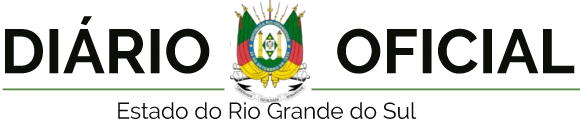 SECRETARIA DA SAÚDEPORTARIASPORTARIAS2ª ediçãoPORTARIA CONJUNTA SES/SEDUC/RS Nº01/2020.Dispõe sobre as medidas de prevenção, monitoramento e controle ao novo coronavírus (COVID-19) a serem adotadas por todas as Instituições de Ensino no âmbito do Estado do Rio Grande do Sul.A SECRETÁRIADA SAÚDE eo SECRETÁRIO DA EDUCAÇÃO , no uso da atribuição que lhes confere o art. 90, incisos I e III,da Constituição do Estado, eConsiderando a Lei Federal nº 8.080, de 19 de dezembro de 1990, que dispõe sobre as condições para a promoção, proteção e recuperação da saúde, a organização e o funcionamento dos serviços correspondentes e dá outras providências;Considerando a declaração de emergência em saúde pública de importância internacional pela Organização Mundial de Saúde (OMS), em 30 de janeiro de 2020, em decorrência da infecção humana pelo novo coronavírus (COVID-19);Considerando a Portaria nº 188/GM/MS, de 4 de fevereiro de 2020, que Declara Emergência em Saúde Pública de Importância Nacional (ESPIN), em decorrência da infecção humana pelo novo coronavírus (COVID-19);Considerando a Lei Federal nº 13.979, de 6 de fevereiro de 2020, que dispõe sobre as medidas para enfrentamento da emergência de saúde pública de importância internacional decorrente do novo coronavírus (COVID-19), responsável pelo surto de2019;Considerando a Portaria nº 356, de 11 de março de 2020, do Ministério da Saúde, que dispõe sobre a regulamentação e operacionalização do disposto na Lei nº 13.979, de 6 de fevereiro de 2020, que estabelece as medidas para enfrentamento da emergência de saúde pública de importância internacional decorrente do novo coronavírus (COVID-19);Considerando o Decreto Estadual nº 55.240, de 10 de maio de 2020 e alterações posteriores, que institui o Sistema de Distanciamento Controlado e reitera a declaração de estado de calamidade pública em todo o território do Estado do Rio Grande do Sul para fins de prevenção e de enfrentamento à epidemia causada pelo COVID-19 (novo coronavírus), e dá outras providências;Considerando os Planos de Contingência Nacional e Estadual deflagrados em função da COVID-19;Considerando que a situação demanda o emprego urgente de medidas de prevenção, controle e contenção de riscos, danos e agravos à saúde pública, a fim de evitar a disseminação da doença no Estado do Rio Grande do Sul;Considerando o Parecer do Conselho Nacional de Educação (CNE/CP) nº 05/2020, o qual estabelece que a reorganização do calendário escolar deva levar em consideração a possibilidade de retorno gradual das atividades com presença física dos estudantes e profissionais da educação na unidade de ensino, seguindo orientações das autoridades sanitárias;Considerando que no referido parecer normativo do CNE/CP estabelece a obrigatoriedade de que seja assegurada a segurança sanitária nas unidades de ensino, reorganizando o espaço físico do ambiente escolar, bem como oferecendo orientações permanentes aos alunos quanto aos cuidados a serem tomados nos contatos físicos com os colegas, de acordo com o disposto pelas autoridades sanitárias,RESOLVEM:Art. 1º As medidas constantes nesta Portaria deverão ser adotadas por todas as instituições de ensino no âmbito do Estado do Rio Grande do Sul, sejam públicas, privadas, comunitárias, confessionais e outras, independente do nível, etapa e modalidade de ensino, para fins de prevenção e controle ao novo coronavírus - COVID-19.Art. 2º Deverão ser criados Centros de Operações de Emergência em Saúde para a Educação no âmbito estadual - COE-E Estadual e na estrutura das instituições de ensino - COE-E Local.Art. 3º Serão ampliados os Centros de Operações de Emergência em Saúde já existentes, COE Regional e COE Municipal, incluindo participantes da educação das respectivas esferas.Art. 4º Os Centros de Operações de Emergência em Saúde para a Educação deverão ter a seguinte constituição:COE-E Estadual: será composto por quatro representantes da Secretaria da Educação, um representante da Secretaria daSaúde, um da Secretaria de Planejamento, Orçamento e Gestão, um da Secretaria de Governança e Gestão Estratégica, um representante da Federação das Associações de Municípios do Rio Grande do Sul, um representante da União Nacional dos Dirigentes Municipais de Educação, um representante da União Nacional dos Conselhos Municipais de Educação e um representante do Sindicato do Ensino Privado do Rio Grande do Sul, os quais serão designados mediante portaria conjunta da Secretarias da Saúde e Educação do Estado;COE Regional: serão ampliados os COE Regionais já existentes nas Coordenadorias Regionais de Saúde, agregando, pelomenos, dois representantes das Coordenadorias Regionais de Educação que compartilham os mesmos municípios de referência, de acordo com o especificado no Anexo II;COE Municipal: serão ampliados os COE Municipais já existentes, agregando, pelo menos, dois representantes da educação,sendo um representante da respectiva rede municipal de ensino e, pelo menos, um representante das escolas privadas, comunitárias ou confessionais do município, quando houver;COE-E Local (Instituição de Ensino): formado, no mínimo, por um representante da Direção da Instituição de Ensino, umrepresentante da comunidade escolar ou acadêmica e um representante da área de higienização;§ 1º Caberá às secretarias da educação, no âmbito da rede estadual ou municipal, conforme a sua abrangência, designar mediante portaria os integrantes dos COE-E Locais e do COE Municipal;§ 2º Caberá às secretarias da educação, no âmbito da rede estadual ou municipal, conforme a sua abrangência, indicar representantes para compor os COE Municipais, COE Regionais e o COE-E Estadual.§ 3º Caberá à instituição de ensino constituir seu COE-E Local e elaborar o Plano de Contingência para Prevenção, Monitoramento e Controle, bem como, articular junto ao COE municipal o controle ao novo coronavírus - COVID-19 no âmbito da Instituição de Ensino.Art.5º São atribuições do COE-E Estadual:- garantir a indicação dos representantes das Coordenadorias Regionais de Educação nos COE Regionais;- monitorar regularmente as informações dos COE Regionais,por meio de relatórios de implementação dos protocolos;- garantir a implementação da política de distanciamento controlado nas instituições de ensino;- adotar medidas de operação emergencial em articulação com a Secretaria da Saúde, com o estabelecimento de focos de atuação em instituições de ensino nos âmbitos regionais, municipais e locais;- acompanhar, apoiar e avaliar as ações dos COE Regionais.Art. 6º São atribuições dos representantes da Educação junto aos COE-Regional e Municipal:- articular, em conformidade com os Planos de Contingência Estadual, ações no âmbito das Instituições de Ensino com o objetivode controlar e acompanhar o avanço do novo coronavírus - COVID-19;- apoiar a implementação da política de distanciamento controlado no âmbito das Instituições de Ensino ;III- monitorar regularmente as informações dos COE-E Locais, por meio de relatórios de implementação dos protocolos;- manifestar parecer favorável à retomada das atividades presenciais da Instituição de Ensino, mediante a informação do COELocal quanto ao cumprimento dos protocolos;- acompanhar a execução das medidas propostas e avaliar a necessidade de revisão e ajustes no âmbito das Instituições deEnsino ;VI-sugerir ajustes ou medidas de adequação aos COE-Es Locais sempre que necessário e, na impossibilidade de solução, submeter ao COE Municipal ou Regional para a deliberação.Art. 7º São atribuições do COE-E Local:I - elaborar o Plano de Contingência para Prevenção, Monitoramento e Controle do Novo Coronavírus - COVID-19, bem como articular junto ao COE Municipal as medidas de controle no âmbito da Instituição de Ensino;II- informar e capacitar a comunidade escolar ou acadêmica sobre os cuidados a serem adotados por ocasião do novo coronavírus-COVID-19;- organizar a implementação dos protocolos de reabertura das aulas presenciais na perspectiva da política de distanciamento controlado;- manter a rotina de monitoramento dos protocolos, garantida a execução diária dos mesmos;V-manter informado o COE Municipal sobre casos suspeitos ou confirmados de COVID-19 no âmbito da Instituição de Ensino e solicitar informações sobre os encaminhamentos necessários;- analisar o histórico e a evolução dos casos suspeitos ou confirmados de COVID-19 no âmbito da Instituição de Ensino, de forma a subsidiar as tomadas de decisões do COE Municipal e Regional;- planejar ações, definir atores e determinar a adoção de medidas para mitigar ameaças e restabelecer a normalidade da situação na Instituição de Ensino;- agregar outros componentes para auxiliar na execução de suas atribuições, sempre que necessário.Parágrafo único: A participação no COE-E Local será considerada prestação de serviço público relevante, não remunerado.Art. 8º As instituições de ensino deverão, sem exceção, criar um Plano de Contingência para Prevenção, Monitoramento e Controle do Novo Coronavírus - COVID-19 , nos termos do Anexo I.§1º Deverão constar, no plano de contingência da Instituição de Ensino, no mínimo, as seguintes informações:- dados gerais da Instituição de Ensino;- procedimentos operacionais padrão;- medidas para grupos de risco;-medidas para identificação de casos suspeitos;- medidas quando da identificação de casos suspeitos e confirmados;-medidas para promover, orientar e fiscalizar o uso de equipamentos de proteção individual - EPIs;- medidas de higienização e sanitização de ambientes;- medidas de higiene pessoal e distanciamento social, e outras pertinentes.Art. 9º O Plano deverá ser elaborado pelo COE-E Local e encaminhado ao COE Municipal ou Regional, conforme a Rede de Ensino e esfera de gestão, com 15(quinze) dias de antecedência da retomada das atividades presenciais, devendo ser analisado e aprovado pelo respectivo COE, em até 3 (três) dias úteis.§ 1ºOs COEs Municipais e Regionais deverão guardar a cópia eletrônica do Plano de Contingência de cada Instituição de Ensino para eventual acompanhamento.§ 2º Para que a Instituição de Ensino tenha seu protocolo de reabertura validado, é indispensável que o seu Plano de Contingência tenha sido aprovado.Art.11As instituições de ensino,no âmbito do Estado do Rio Grande do Sul, sejam públicas, privadas, comunitárias, confessionais e outras, independente do nível, etapa e modalidade de ensino deverão adotar as seguintes medidas gerais de organização:constituir o Centro de Operações de Emergência em Saúde para a Educação , denominado COE-E Local , cujas atribuições são as contidas no Art. 7º;construir Plano de Contingência para Prevenção, Monitoramento e Controle do Novo Coronavírus - COVID-19, conforme Anexo I,e submetê-lo à aprovação do COE Municipal ou Regional, conforme a Rede de Ensino e esfera de gestão;III-informar previamente a comunidade escolare/ou acadêmica sobre as medidas de prevenção, monitoramento e controle da transmissão do novo coronavírus - COVID-19 adotadas pela Instituição de Ensino;IV-orientar a comunidade escolar e/ou acadêmica sobre os cuidados necessários a serem adotados em casa e no caminho entre o domicílio e a Instituição de Ensino, cabendo à respectiva Instituição a adoção de diferentes estratégias de comunicação, priorizando canais virtuais;V-providenciar a atualização d os contatos de emergência dos seus alunos e trabalhadores antes do retorno das aulas, bem como mantê-los permanentemente atualizados;organizar fluxos de sentido único para entrada, permanência, circulação e saída dealunos e trabalhadores antes do retorno das aulas, visando resguardar o distanciamento mínimo obrigatório e evitar aglomerações;priorizar a realização de reuniões por videoconferência, evitando a forma presencial e, quando não for possível, reduzir ao máximo o número de participantes e sua duração;suspender a realização de excursões e passeios externos;suspender todas as atividades que envolvam aglomerações, tais como festas de comemorações, formações presenciais de professores, reuniões para entrega de avaliações, formaturas, dentre outras;suspender as atividades esportivas coletivas presenciais, tais como: futebol, voleibol, ginástica, balé e outras, devido à propagação de partículas potencialmente infectantes;suspender a utilização de catracas de acesso e de sistemas de registro de ponto, cujo acesso e registro de presença ocorram mediante biometria, especialmente na forma digital, para alunos e trabalhadores;XII-documentar todas as ações adotadas pela instituição de ensino em decorrência do cumprimento das determinações desta Portaria, deixando-as permanentemente à disposição, especialmente para a fiscalização municipal e estadual,em atendimento ao dever de transparência;XIII - recomendar aos trabalhadores da Instituição de Ensino que não retornem às suas casas com o uniforme utilizado durante a prestação do serviço.Parágrafo único. As ações estabelecidas nesta Portaria deverão ser implementadas por todas as instituições de ensino, independentemente do número total de alunos e trabalhadores, devendo respeitar as especificidades dos níveis de ensino ofertados e as faixas etárias dos alunos.Art.12As instituições de ensino também deverão implementar medidas de distanciamento social e de cuidado pessoal para alunos e trabalhadores, bem como promover, orientar e fiscalizar o uso obrigatório de máscara de proteção facial , executando as seguintes ações:comunicar as normas de conduta relativas ao uso do espaço físico e à prevenção e ao controle do novo coronavírus - COVID-19, em linguagem acessível à comunidade escolar e/ou acadêmica, e afixar cartazes com as mesmas em locais visíveis e de circulação, tais como: acessos à Instituição, salas de aula, banheiros, refeitórios, corredores, dentre outros;disponibilizar para todos os trabalhadores máscara de proteção facial de uso individual, cuja utilização deverá atender às orientações contidas nos protocolos gerais da política de distanciamento controlado;adotar rotinas regulares de orientação de alunos e trabalhadores so bre as medidas de prevenção, monitoramento e controle da transmissão do novo coronavírus - COVID-19, com ênfase na correta utilização, troca, higienização e descarte de máscaras de proteção facial, bem como na adequada higienização das mãos e de objetos, na manutenção da etiqueta respiratória e no respeito ao distanciamento social seguro, sempre em linguagem acessível para toda a comunidade escolar ;implementar medidas para promover, orientar e fiscalizar o uso obrigatório de máscara de proteção facial por alunos e trabalhadores;prover treinamento específico sobre higienização e desinfecção adequadas de materiais, superfícies e ambientes aos trabalhadores responsáveis pela limpeza;VI-orientar alunos e trabalhadores sobre a necessidade e importância de higienizar constantemente as mãos, conforme protocolos dos Órgãos de Saúde, especialmente nas seguintes situações: após o uso de transporte público; ao chegar na Instituição de Ensino; após tocar em superfícies tais como maçanetas das portas, corrimãos, botões de elevadores, interruptores; após tossir, espirrar e/ou assoar o nariz; antes e após o uso do banheiro; antes de manipular alimentos; antes de tocar em utensílios higienizados; antes e após alimentar os alunos; antes das refeições; antes e após práticas de cuidado com os alunos, como troca de fralda, limpeza nasal, etc.; antes e após cuidar de ferimentos; antes e após administrar medicamentos ; após a limpeza de um local e/ou utilizar vassouras, panos e materiais de higienização; após remover lixo e outros resíduos; após trocar de sapatos; antes e após fumar; após o uso dos espaços coletivos; antes de iniciar uma nova atividade coletiva;VII-orientar alunos e trabalhadores a usar lenços descartáveis para higiene nasal e bucal e a descartá-los imediatamente em lixeira com tampa, preferencialmente de acionamento por pedal ou outro dispositivo;orientar os trabalhadores a manter as unhas cortadas ou aparadas e os cabelos presos e a evitar o uso de adornos, comoanéis e brincos;orientar alunos e trabalhadores a higienizar regularmente os aparelhos celulares com álcool 70 por cento ou solução sanitizante de efeito similar;orientar alunos e trabalhadores a higienizar a cada troca de usuário os computadores, tablets , equipamentos, instrumentos e materiais didáticos empregados em aulas práticas;orientar alunos e trabalhadores a evitar , sempre que possível, o compartilhamento de equipamentos e materiais didáticos;orientar alunos e trabalhadores evitar comportamentos sociais tais como aperto de mãos, abraços e beijos;orientar alunos e trabalhadores a não partilhar alimentos e não utilizar os mesmos utensílios, como copos, talheres, pratos etc.;orientar alunos e trabalhadores a não partilhar material escolar, como canetas, cadernos, réguas, borrachas etc.;orientar alunos e trabalhadores a não partilhar objetos pessoais, como roupas,escova de cabelo, maquiagens, brinquedos eassemelhados ;reduzir a quantidade de materiais disponíveis nas salas, como livros e brinquedos, isolando-os na medida do possível e mantendo apenas o que for estritamente necessário para as atividades didático-pedagógicas;delimitar a capacidade máxima de pessoas nas salas de aulas, bibliotecas, ambientes compartilhados e elevadores, afixando cartazes informativos nos locais;orientar alunos e trabalhadores a manter o distanciamento mínimo de uma pessoa a cada 3 (três) degraus nas escadas rolantes e afixar cartazes informativos;d esestimular o uso de elevadores, por meio de cartazes afixados em locais visíveis, que contenham orientações mínimas, recomendando a utilização apenas para pessoas com dificuldades ou limitações para deslocamento;Parágrafo único É vedado o uso de máscara de proteção facial por criança menor de dois anos, pessoa que não seja capaz de removê-la sem assistência, assim como por qualquer pessoa durante o período de sono.Art. 13 A s instituições de ensino que possuam em suas dependências crianças menores de seis anos ou com algum grau de dependência deverão adotar medidas para que estas recebam auxílio para a lavagem adequada das mãos com a regularidade necessária.Art. 14 Nas instituições de ensino em que houver a necessidade de realizar troca de fraldas dos alunos, orientar os trabalhadores responsáveis pela troca a usar luvas descartáveis e a realizar a adequada lavagem das mãos da criança após o procedimento.Art. 15 As instituições de ensino deverão adotar as seguintes medidas de limpeza do ambiente:higienizar o piso das áreas comuns a cada troca de turno, com soluções de hipoclorito de sódio 0,1% (água sanitária) ou outro desinfetante indicado para este fim;higienizar, uma vez a cada turno, as superfícies de uso comum, tais como maçanetas das portas, corrimãos, botões de elevadores, interruptores , puxadores, teclados de computador, mouses , bancos, mesas, telefones, acessórios em instalações sanitárias, etc. com álcool 70% ou preparações antissépticas ou sanitizantes de efeito similar;ampliar a atenção para a higiene do piso nos níveis de ensino onde os alunos o utilizem com maior frequência para o desenvolvimento das práticas pedagógicas, como na Educação Infant il e nos Anos Iniciais do Ensino Fundamental;IV-adotar propé de uso individual por trabalhadores e alunos quando da utilização com maior frequência do piso para o desenvolvimento das práticas pedagógicas, o qual dev erá ser vestido toda a vez que o aluno ou o trabalhador adentrar no espaço, bem como ser retirado ao sair, e deverá ser trocado ou higienizado diariamente, caso não seja descartável. Caso seja utilizado um tipo de "calçado" em substituição do propé, deverá seguir as mesmas instruções acima;higienizar, a cada uso, materiais e utensílios de uso comum, como colchonetes, tatames, trocadores, cadeiras de alimentação, berços entre outros;higienizar diariamente brinquedos e materiais utilizados pelas crianças da Educação Infantil e Séries Iniciais do EnsinoFundamental e higienizar imediatamente após o uso brinquedos e materiais que forem levados à boca pelos alunos;evitar o uso de brinquedos e outros materiais de difícil higienização;não partilhar objetos de uso individual, como babeiros, fraldas, lençóis, travesseiros, toalhas etc.;garantir, sempre que possível, material individual e higienizado para o desenvolvimento das atividades pedagógicas.garantir equipamentos de higiene, como dispensadores de álcool gel, lixeiras com tampa com dispositivo que permita a abertura e fechamento sem o uso das mãos (como lixeira com pedal);d ispo nibilizar preparações alcoólicas antissépticas 70% (setenta por cento) em formato de gel, espuma ou spray, para higienização das mãos, em todos os ambientes da instituição de ensino e em locais estratégicos e de fácil acesso, como entrada, saída, corredores, elevadores etc.;disponibilizar kit de higiene completo nos banheiros, com sabonete líquido, toalhas de papel não reciclado e preparações alcoólicas antissépticas 70% (setenta por cento) em formato de gel, espuma ou spray ;XIII-desativar todos os bebedouros da Instituição de Ensino e disponibilizar alternativas, como dispensadores de água e copos plásticos descartáveis e/ou copos de uso individual, desde que constantemente higienizados;XIV- manter abertas todas as janelas e portasdos ambientes, privilegiando, na medida do possível, a ventilação natural;XV-manter limpos filtros e dutos do ar condicionado.Art. 16 As instituições de ensino deverão adotar as seguintes medidas para a readequação dos espaços físicos e da circulação social:I - readequar a forma de atendimento dos alunos respeitando o teto de operação definido pelo Sistema de Distanciamento Controlado para a bandeira vigente na região em que se localiza a Instituição de Ensino;readequar os espaços físicos respeitando o distanciamento mínimo obrigatório que, nas instituições de ensino, é de um metro emeio (1,5m) de distância entre pessoas com máscara de proteção facial (exemplo: em salas de aula) e de dois metros (2m) de distância entre pessoas sem máscara(exemplo, durante as refeições);organizar as salas de aula de forma que os alunos se acomodem individualmente em carteiras, respeitando o distanciamento mínimo obrigatório;estabelecer, afixar em cartaz e respeitar o teto de ocupação, compreendido como o número máximo permito de pessoas presentes, simultaneamente , no interior de um mesmo ambiente, respeitando o distanciamento mínimo obrigatório;V - demarcar o piso dos espaços físicos, de forma a facilitar o cumprimento das medidas de distanciamento social, especialmente nas salas de aula, nas bibliotecas,nos refeitórios e em outros ambientes coletivos;implementar corredores de sentido único para coordenar os fluxos de entrada, circulação e saída de alunos e trabalhadores, respeitando o distanciamento mínimo entre pessoas;evitar o uso de espaços comuns que facilitem a aglomeração de pessoas, como pátios, refeitórios, ginásios, bibliotecas, entre outros;escalonar os horários de intervalo, refeições, saída e entra de salas de aula, bem como horários de utilização de ginásios, bibliotecas, pátios etc., a fim de preservar o distanciamento mínimo obrigatório entre pessoas e evitar a aglomeração de alunos e trabalhadores nas áreas comuns;evitar o acesso de pais, responsáveis, cuidadores e/ou visitantes no interior das dependências das instituições de ensino, com exceção do momento de entrada e de saída dos alunos da Educação Infantil, preservadas as regras de distanciamento mínimo obrigatório e uso de máscara de proteção facial;X - evitara aglomeração de pessoas em saídas e entradas das instituições de ensino, privilegiando o sistema de drive-thru para a entrada e saída de crianças nas escolas, quando possível;assegurar o respeito d o s pais, responsáveis e/ou cuidadores às regras de uso de máscara de proteção facial e de distanciamento mínimo obrigatório nas dependências externas à Instituição de Ensino, quando da entrada ou da saída de alunos, sinalizando no chão a posição a ser ocupada por cada pessoa;assegurar que trabalhadores e alunos do Grupo de Risco permaneçam em casa, sem prejuízo de remuneração e de acompanhamento das aulas, respectivamente.aferir a temperatura de todas as pessoas previamente a seu ingresso nas dependências da Instituição de Ensino, por meio de termômetro digital infravermelho, vedando a entrada daquela cuja temperatura registrada seja igual ou superior a 37,8 graus;XIV - ao aferir temperatura igual ou superior a 37,8 graus, a Instituição de Ensino deverá orientar a pessoa sobre o acompanhamento dos sintomas e a busca de serviço de saúde para investigação diagnóstica e deverá comunicar o fato imediatamente ao COE-E Local.Art. 17 São consideradas integrantes do Grupo de Risco as pessoas com: cardiopatias graves ou descompensados (insuficiência cardíaca, cardiopata isquêmica, arritmias); pneumopatias graves ou descompensados (em uso de oxigênio domiciliar; asma moderada/grave; doença pulmonar obstrutiva crônica - DPOC; imunodepressão; doenças renais crônicas em estágio avançado (graus 3, 4 e 5); diabetes mellitus, conforme juízo clínico; obesidade mórbida (IMC maior ou igual a 40); doenças cromossômicas com estado de fragilidade imunológica (ex.: Síndrome de Down); idade igual ou superior a sessenta (60) anos com as comorbidades aqui relacionadas; gestação de alto risco, além de outras a serem definidas pelo Ministério da Saúde.Art. 18 São sintomas de síndrome gripal: quadro respiratório agudo, caracterizado por sensação febril ou febre, mesmo que relatada, acompanhada de tosse ou dor de garganta ou coriza ou dificuldade respiratória.Art.19 São medidas a serem adotadas em casos de suspeita ou confirmação de COVID-19 na comunidade escolar e/ou acadêmica:I-orientar os trabalhadores e alunos a informar imediatamente ao COE-E Local caso apresentem sintomas de síndrome gripal e/ou convivam com pessoas sintomáticas;II-organizar uma sala de isolamento para casos que apresentem sintoma s de síndrome gripal ;definir fluxos claros de entrada e saída do caso suspeito da sala de isolamento,bem como os encaminhamentos necessários à rede de saúde;identificar o serviço de saúde de referência para notificação e encaminhamento dos casos de suspeita de contaminação;V-reforçar a limpeza dos objetivos e das superfícies utilizadas pelo caso suspeito, bem como da área de isolamento;VI-promover o isolamento imediato de qualquer pessoa que apresente os si ntomas gripais;informar imediatamente a rede de saúde do município sobre a ocorrência de casos suspeitos, para que seja investigado seu vínculo com outros casos atendidos de síndrome gripal e, em caso positivo, retornar essa informação à vigilância municipal. No caso de trabalhadores e alunos que residam em outros municípios, garantir a notificação da rede de saúde do município de residência;afastar os casos sintomáticos do ambiente da Instituição de Ensino, orientar quanto à busca de serviço de saúde para investigação diagnóstica e/ou orientar sobre as medidas de isolamento domiciliar, até o resultado conclusivo da investigação do surto ou até completar o período de 14 dias de afastamento. Os mesmos procedimentos devem ser adotados para aquelas pessoas que convivem com pessoas que apresentem sintomas de síndrome gripal;manter registro atualizado do acompanhamento de todos os trabalhadores e alunos afastados para isolamento domiciliar (quem, quando, suspeito/confirmado, em que data, serviço de saúde onde é acompanhado, se for o caso, etc.);garantir o retorno dos alunos após a alta e a autorização da área da saúde e do COE-E Local, evitando evasão e abandonoescolar;realizar busca ativa diária, em todos os turnos, dos trabalhadores e alunos com sintomas de síndrome gripal;prever substituições na eventualidade de absenteísmo de trabalhadores em decorrência de tratamento ou isolamento domiciliar por suspeita ou confirmação de COVID-19.Art.20 As instituições de ensino deverão adotar as seguintes medidas para a distribuição e manipulação da alimentação escolar:I - garantir a segurança sanitária na distribuição da alimentação escolar na rede de ensino durante a pandemia do novo coronavírus- COVID-19;estabelecer horários alternados de distribuição de alimentos, com o objetivo de evitar aglomerações;obedecer o distanciamento mínimo de dois metros (2m) entre pessoas no refeitório;organizar a disposição das mesas no refeitório de modo a assegurar o distanciamento mínimo de dois metros (2m) entre pessoas;dispor de uma alimentação saudável, priorizando o valor nutricional, a praticidade e a segurança nas refeições;dar preferência à utilização de talheres e copos descartáveis e, na impossibilidade, utilizar talheres higienizados e individualizados, sem contato;substituir os sistemas de autosserviço de bufê, utilizando porções individualizadas ou disponibilizando funcionário(s) específico(s) para servir todos os pratos;orientar os trabalhadores a evitar tocar o rosto, em especial os olhos e a máscara, durante a produção dos alimentos;evitar utilizar toalhas de tecido nas mesas ou outro material que dificulte a limpeza e, não sendo possível, realizar a troca após cada utilização.Art. 21 Esta Portaria entra em vigor na data de sua publicação e tem vigência limitada ao período em que durar o estado de calamidade pública em decorrência da pandemia do novo coronavírus- COVID-19.Porto Alegre, 02 de junho de 2020.ANEXO IPlano de Contingência para Prevenção, Monitoramento e Controle da Transmissão de COVID-19CARACTERIZAÇÃO DA INSTITUIÇÃO DE ENSINODados de Identificação da Instituição de EnsinoEquipe responsável pela elaboração do PlanoDados gerais da Instituição de Ensino3.1 Rede RegularEtapas de ensino ofertados (múltipla escolha):( 1 ) Creche( 2 ) Pré-escola( 3 ) Anos iniciais do Ensino Fundamental( 4 ) Anos finais do Ensino Fundamental( 5 ) Ensino Médio( 6 ) Profissional Técnica de Nível Médio( 7 ) Educação de Jovens e Adultos( 8 )Educação Profissional e Tecnológica( 9) Educação Especial( 10 ) Ensino superiorNúmero de trabalhadores(as), categorias profissionais e jornadas de trabalho:Informações dos alunos e turmasInformações funcionamento por nível de ensino (exceto cursos livres)Descrição da estrutura da Instituição de Ensino3.2 Para Cursos LivresCursos livres ofertados:Informações funcionamento por turma dos cursos livres:3Modelo de Plano de Contingência paraPrevenção, Monitoramento e Controle da Transmissão de COVID-19Escrever o nome do responsável pela ação, assinalar se foi ou não realizada e escrever brevemente a metodologia e o insumo utilizado.Caso alguma ação listada não se aplique à instituição, assinalar "não se aplica":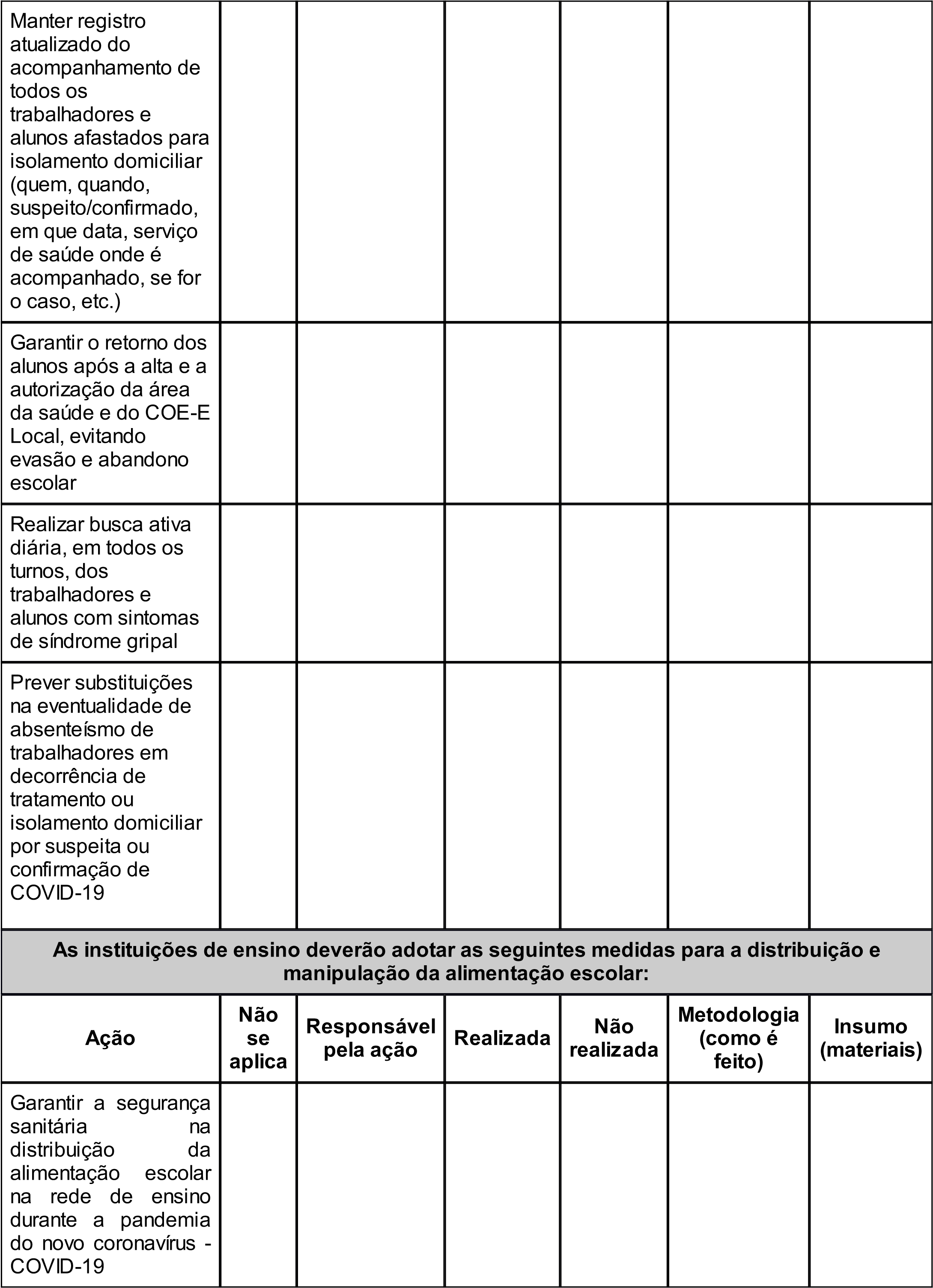 Medidas geraisDetalhar outras medidas adotadas pela Instituição de Ensino (se houver): CADA ESCOLA IRÁ PREENCHER, SE HOUVERANEXO IIRelação dos Municípios e Região de Monitoramento do Sistema de Distanciamento ControladoIbiaçá	7	7ª Passo Fundo	6	Passo Fundo	R17, R18, R19 Maquiné	11	11ª Osório	18	Osório	R04, R05 Nova Ramada	36	36ª Ijuí	17	Ijuí	R13Poço das Antas	2	2ª São Leopoldo	16	Lajeado	R29, R30	25	25ª Soledade	16	Lajeado	R29, R30	Ubiretama	14	14ª Santo Ângelo	12	Santo Ângelo	R11Av. Borges de Medeiros, 1501, 6º andarPorto AlegreFone: 5132885800Publicado no Caderno do Governo (DOE) do Rio Grande do Sul Em 4 de Junho de 2020Protocolo: 2020000434791Publicado a partir da página: 5ARITA BERGMANN,Secretária da SaúdeFAISAL KARAM,Secretário da EducaçãoNome completo da Instituição de Ensino :Nome completo da Instituição de Ensino :CNPJ:CNPJ:Cidade :Cidade :Telefone :Telefone :E-mail :E-mail :CRE responsável pelo município:Contato da CRE:CRE responsável pelo município:Contato da CRE:Contato Vigilância Municipal:Contato Vigilância Municipal:Assinalar abaixo a Região de Monitoramento do Sistema de Distanciamento Controlado (conforme Anexo II):Assinalar abaixo a Região de Monitoramento do Sistema de Distanciamento Controlado (conforme Anexo II):( 1 ) R01, R02( 2 ) R03( 3 ) R04, R05( 4 ) R06( 5 ) R07( 6 ) R08( 7 ) R09, R10( 8 ) R11( 9 ) R12(10 ) R13( 11 ) R14( 12 ) R15, R20( 13 ) R16( 14 ) R17, R18, R19( 15 ) R21( 16 ) R22( 17 ) R23, R24, R25, R26( 18 ) R27( 19 ) R28( 20 ) R29, R30Natureza: ( 1 ) Regular( 2 ) Escola LivreNatureza: ( 1 ) Regular( 2 ) Escola LivreRede/Gestão:( 1 ) Privada( 2 ) Pública - Gestão: ( 1 ) Municipal ( 2 ) Estadual ( 3 ) FederalRede/Gestão:( 1 ) Privada( 2 ) Pública - Gestão: ( 1 ) Municipal ( 2 ) Estadual ( 3 ) FederalNome completo do Diretor/ Coordenador responsável:Nome completo do Diretor/ Coordenador responsável:Telefone direto do Diretor/ Coordenador responsável:Telefone direto do Diretor/ Coordenador responsável:E-mail direto do Diretor/ Coordenador responsável:E-mail direto do Diretor/ Coordenador responsável:NomeCargo/RepresentaçãoEmailTelefone (com DDD)1Número de trabalhadores(as)Categoria profissionalJornada de trabalhoQuantidade(total)1Alunos2TurmasNível de ensinoNúmero mínimo dealuno porturmaNúmero máximo dealuno porturmaHorário de funcionamento1Creche2Pré-escola3Anos iniciais do Ensino Fundamental4Anos finais do Ensino Fundamental5Ensino Médio6Profissional Técnica de NívelMédio7Educação de Jovens e Adultos8Educação Profissional e Tecnológica9Educação Especial10Ensino superiorEstrutura da InstituiçãoPossui?Se sim, indicar quantidade1Sala de aula( ) Sim ( ) Não2Banheiro para público em geral( ) Sim ( ) Não3Banheiros para trabalhadores( ) Sim ( ) Não4Pátio ou Jardim( ) Sim ( ) Não5Biblioteca física( ) Sim ( ) Não6Laboratório( ) Sim ( ) Não7Refeitório( ) Sim ( ) Não8Cantina( ) Sim ( ) Não9Outras salas (escritório, cozinha, enfermaria, almoxarifado, etc)( ) Sim ( ) Não10Outros espaços coletivos( ) Sim ( ) NãoEspecificar o curso livre ofertado (por exemplo: ensino de esportes, ensino de arte e cultura, ensino de idiomas,pré-vestibular, etc.)12345Turma (especificar, por exemplo: Turma Inglês Iniciante)Número mínimo de alunosNúmero máximo de alunosHorário de funcionamento12As instituições de ensino, no âmbito do Estado do Rio Grande do Sul, sejam públicas, privadas, comunitárias, confessionais e outras, independente do nível, etapa e modalidade de ensino deverão adotar as seguintes medidas gerais de organização:As instituições de ensino, no âmbito do Estado do Rio Grande do Sul, sejam públicas, privadas, comunitárias, confessionais e outras, independente do nível, etapa e modalidade de ensino deverão adotar as seguintes medidas gerais de organização:As instituições de ensino, no âmbito do Estado do Rio Grande do Sul, sejam públicas, privadas, comunitárias, confessionais e outras, independente do nível, etapa e modalidade de ensino deverão adotar as seguintes medidas gerais de organização:As instituições de ensino, no âmbito do Estado do Rio Grande do Sul, sejam públicas, privadas, comunitárias, confessionais e outras, independente do nível, etapa e modalidade de ensino deverão adotar as seguintes medidas gerais de organização:As instituições de ensino, no âmbito do Estado do Rio Grande do Sul, sejam públicas, privadas, comunitárias, confessionais e outras, independente do nível, etapa e modalidade de ensino deverão adotar as seguintes medidas gerais de organização:As instituições de ensino, no âmbito do Estado do Rio Grande do Sul, sejam públicas, privadas, comunitárias, confessionais e outras, independente do nível, etapa e modalidade de ensino deverão adotar as seguintes medidas gerais de organização:As instituições de ensino, no âmbito do Estado do Rio Grande do Sul, sejam públicas, privadas, comunitárias, confessionais e outras, independente do nível, etapa e modalidade de ensino deverão adotar as seguintes medidas gerais de organização:AçãoNão se aplicaResponsável pela açãoRealizadaNãorealizadaMetodologia(como é feito)Insumo(materiais)Constituir o Centro deOperações deEmergência emSaúde para a Educação, denominado COE-ELocal, cujas atribuições são as contidas no Art. 7ºPrefeito MunicipalXAtravés de Portaria nº 18.994 de 09 de Julho de 2020.Reuniões     on-lineConstruir Plano deContingência paraPrevenção,Monitoramento eControle do NovoCoronavírus - COVID19, conforme Anexo I, e submetê-lo à aprovação do COE Municipal ouRegional, conforme a Rede de Ensino e esfera de gestãoDiretor de cada escolaXPreenchimento do Plano de ContingênciaRelatório (modelo enviado pelo Estado)Informar previamente a comunidade escolar e/ou acadêmica sobre as medidas de prevenção, monitoramento e controle da transmissão do novo coronavírus - COVID19 adotadas pelaInstituição de EnsinoDiretorXFacebookWhatsaapTelefoneRádioTICOrientar a comunidade escolar e/ou acadêmica sobre os cuidados necessários a serem adotados em casa e no caminho entre o domicílio e aInstituição de Ensino, cabendo à respectiva Instituição a adoção de diferentes estratégias de comunicação, priorizando canais virtuaisDiretorXFacebookWhatsaapTelefoneRádioTICProvidenciar a atualização dos contatos de emergência dos seus alunos e trabalhadores antes do retorno das aulas, bem como mantê-los permanentemente atualizados30 dias antes da retomada das aulas presenciaisAtravés do Google MeetGrupos do whatsaap dos estudantesCENSO atualizadoEducarWebTICOrganizar fluxos de sentido único para entrada, permanência, circulação e saída de alunos e trabalhadores antes do retorno das aulas, visando resguardar o distanciamento mínimo obrigatório e evitar aglomerações30 dias antes da retomada das aulas presenciaisDemarcar áreas de circulação com setas indicativas conforme Plano de ContingênciaFitas para demarcaçãoCartazesPostagens nas redes sociais e grupos de whatsaap dos estudantes.Priorizar a realização de reuniões por videoconferência, evitando a forma presencial e, quando não for possível, reduzir ao máximo o número de participantes e sua duraçãoXReuniões on-lineInternetGoogle MeetSuspender a realização de excursões e passeios externosXCanceladas todas as atividades externas ao ambiente escolar, que gerem aglomerações.Contato com as famílias: bilhetesSuspender todas as atividades que envolvam aglomerações, tais como festas de comemorações, formações presenciais de professores, reuniões para entrega de avaliações, formaturas, dentre outrasCanceladas atividades que geram aglomerações e, quando necessário, o contato presencial com as famílias será feito de forma escalonada.Reuniões on-line com os professores.Pais: ligação, whatsaap, bilhetes.Suspender as atividades esportivas coletivas presenciais, tais como: futebol, voleibol, ginástica, balé e outras, devidoà propagação de partículas potencialmente infectantesXCanceladas todas as atividades esportivas.Pais: ligação, whatsaap, bilhetes.Suspender a utilização de catracas de acesso e de sistemas de registro de ponto, cujo acesso e registro de presença ocorram mediante biometria, especialmente na forma digital, para alunos e trabalhadoresXDocumentar todas as ações adotadas pela instituição de ensino em decorrência do cumprimento das determinações desta Portaria, deixando-as permanentemente à disposição, especialmente para a fiscalização municipal e estadual, em atendimento ao dever de transparênciaXDocumentada todas as ações a partir de relatórioPastasArquivosGoogle DriveRecomendar aos trabalhadores da Instituição de Ensino que não retornem às suas casas com o uniforme utilizado durante a prestação do serviçoXInformativoCartazGrupos no whatsaapAs instituições de ensino também deverão implementar medidas de distanciamento social e de cuidado pessoal para alunos e trabalhadores, bem como promover, orientar e fiscalizar o uso obrigatório de máscara de proteção facial, executando as seguintes ações:As instituições de ensino também deverão implementar medidas de distanciamento social e de cuidado pessoal para alunos e trabalhadores, bem como promover, orientar e fiscalizar o uso obrigatório de máscara de proteção facial, executando as seguintes ações:As instituições de ensino também deverão implementar medidas de distanciamento social e de cuidado pessoal para alunos e trabalhadores, bem como promover, orientar e fiscalizar o uso obrigatório de máscara de proteção facial, executando as seguintes ações:As instituições de ensino também deverão implementar medidas de distanciamento social e de cuidado pessoal para alunos e trabalhadores, bem como promover, orientar e fiscalizar o uso obrigatório de máscara de proteção facial, executando as seguintes ações:As instituições de ensino também deverão implementar medidas de distanciamento social e de cuidado pessoal para alunos e trabalhadores, bem como promover, orientar e fiscalizar o uso obrigatório de máscara de proteção facial, executando as seguintes ações:As instituições de ensino também deverão implementar medidas de distanciamento social e de cuidado pessoal para alunos e trabalhadores, bem como promover, orientar e fiscalizar o uso obrigatório de máscara de proteção facial, executando as seguintes ações:As instituições de ensino também deverão implementar medidas de distanciamento social e de cuidado pessoal para alunos e trabalhadores, bem como promover, orientar e fiscalizar o uso obrigatório de máscara de proteção facial, executando as seguintes ações:AçãoNão se aplicaResponsável pela açãoRealizadaNãorealizadaMetodologia(como é feito)Insumo(materiais)Comunicar as normas de conduta relativas ao uso do espaço físico e à prevenção e ao controle do novo coronavírus - COVID19, em linguagem acessível à comunidade escolar e/ou acadêmica, e afixar cartazes comas mesmas em locais visíveis e de circulação, tais como: acessos à Instituição, salas de aula, banheiros, refeitórios, corredores, dentre outroXFixado cartazes de orientação em murais da EscolaCartazesPostagens em redes sociaisDisponibilizar paratodos os trabalhadores máscara de proteçãofacial de uso individual, cuja utilização deverá atender às orientações contidas nos protocolos geraisda política de distanciamento controladoSMEC e Assistência SocialXDistribuição de EPIs como máscara de uso individual, luvas, álcool gel e termômetro (registras através de fotos esse momento de entrega).Máscara de uso individual, luvas, álcool gel e termômetro,Adotar rotinas regulares de orientação de alunos e trabalhadores sobre as medidas de prevenção, monitoramento e controle da transmissão do novo coronavírus - COVID19, com ênfase na correta utilização, troca e higienização das máscaras (tecido) de proteção facial, bem como na adequada higienização das mãos e de objetos, na manutenção daetiqueta respiratória e no respeito ao distanciamento social seguro, sempre em linguagem acessível para toda a comunidade escolarXSemanalmenteInício de toda a semana (professor do 1º período): retomar as rotinas regulares de prevenção ao COVID-19: cuidados de higiene...Guia: https://senacrs.com.br/pertodevc/guia/CartazesConversa entre os professores e os estudantesRedes sociaisImplementar medidas para promover,orientar e fiscalizar o uso obrigatório de máscara de proteção facial por alunos e trabalhadoresXDiariamente, realizar conferência em todos os setores da escola.Máscara, protetor facial, luvas, termômetro.Prover treinamento específico sobre higienização e desinfecçãoadequadas demateriais, superfícies e ambientes aos trabalhadores responsáveis pela limpezaSecretaria da SaúdeXRealização de Curso de prevenção ao COVID-19WebconferênciaOrientar alunos e trabalhadores sobre a necessidade e importância de higienizar constantemente as mãos, conforme protocolos dos Órgãos de Saúde, especialmente nas seguintes situações: após o uso de transporte público; ao chegar na Instituição de Ensino; após tocar em superfícies tais como maçanetas das portas, corrimãos, botões de elevadores, interruptores; após tossir, espirrar e/ou assoar o nariz; antes e após o uso do banheiro; antes de manipular alimentos; antes de tocar em utensílios higienizados; antes e após alimentar os alunos; antes das refeições; antes e após práticas de cuidado com os alunos, como troca de fralda, limpeza nasal, etc.; antes e após cuidar de ferimentos; antes e após administrar medicamentos; após a limpeza de um local e/ou utilizar vassouras, panos e materiais de higienização; após remover lixo e outros resíduos; após trocar de sapatos; antes e após fumar; após o uso dos espaços coletivos; antes de iniciar uma nova atividade coletivaSMEC vai disponibilizar cartazesXInformação aos estudantes, trabalhadores e comunidade, disponíveis na Rede Social da Secretaria da Saúde do Município de São Sepé.Cartazes espalhados por todo o ambiente escolarOrientar alunos e trabalhadores a usar lenços descartáveis para higiene nasal e bucal e a descartá-los imediatamente em lixeira com tampa, preferencialmente de acionamento por pedal ou outro dispositivoSMEC vai disponibilizar cartazes/guiaXConstrução de guias com orientaçõesCartazesGuia (PDF)Orientar os trabalhadores a manter as unhas cortadas ou aparadas e os cabelos presos e a evitar o uso de adornos, como anéis e brincosSMEC vai disponibilizar cartazes/guiaXConstrução de guias com orientaçõesCartazesGuia (PDF)Orientar alunos e trabalhadores a higienizar regularmente os aparelhos celulares com álcool 70 por cento ou solução sanitizante de efeito similarSMEC vai disponibilizar cartazes/guiaXConstrução de guias com orientaçõesCartazesGuia (PDF)Orientar alunos e trabalhadores a higienizar a cada troca de usuário oscomputadores,tablets,equipamentos, instrumentos e materiais didáticos empregados emaulas práticasSMEC vai disponibilizar cartazes/guiaXConstrução de guias com orientaçõesCartazesGuia (PDF)Orientar alunos e trabalhadores a evitar, sempre que possível, o compartilhamento de equipamentos e materiais didáticosSMEC vai disponibilizar cartazes/guiaXConstrução de guias com orientaçõesCartazesGuia (PDF)Orientar alunos e trabalhadores evitar comportamentos sociais tais como aperto de mãos, abraços e beijosSMEC vai disponibilizar cartazes/guiaXConstrução de guias com orientaçõesCartazesGuia (PDF)Orientar alunos e trabalhadores a não partilhar alimentos e não utilizar os mesmos utensílios, como copos, talheres, pratos etcSMEC vai disponibilizar cartazes/guiaXConstrução de guias com orientaçõesCartazesGuia (PDF)Orientar alunos e trabalhadores a não partilhar material escolar, como canetas, cadernos, réguas, borrachas etcSMEC vai disponibilizar cartazes/guiaXConstrução de guias com orientaçõesCartazesGuia (PDF)Orientar alunos e trabalhadores a não partilhar objetos pessoais, como roupas, escova de cabelo, maquiagens, brinquedos e assemelhadosSMEC vai disponibilizar cartazes/guiaXConstrução de guias com orientaçõesCartazesGuia (PDF)Reduzir a quantidade de materiais disponíveis nas salas, como livros e brinquedos, isolando os na medida do possível e mantendo apenas o que for estritamente necessário para asatividades didático pedagógicasXOrganização dos espaços escolares conforme os protocolos de higieneProtocolos de higieneDelimitar a capacidade máxima de pessoas nas salasde aulas, bibliotecas, ambientes compartilhados e elevadores, afixando cartazes informativos nos locaisX30 dias antes da retomada das aulas presenciaisRealização do mapeamento das salas e organização da capacidade máxima, segundo o protocolo.Fitas de demarcaçãoCartazesOrientar alunos e trabalhadores a manter o distanciamento mínimo de uma pessoa a cada 3 (três) degraus nas escadas rolantes e afixar cartazes informativosXDesestimular o uso de elevadores, por meio de cartazes afixados em locais visíveis, que contenham orientações mínimas, recomendando a utilização apenas para pessoas com dificuldades ou limitações para deslocamentoXAs instituições de ensino que possuam em suas dependências crianças menores de seis anos ou com algum grau de dependência deverão adotar medidas para que estas recebam auxílio para a lavagem adequada das mãos com a regularidade necessáriaProfessor ou monitor de cada turmaXEncaminhamento das crianças para o espaço de higienização, sob a orientação do professor ou monitor.Pia dentro da sala de aula.Produtos de higiene pessoalNas instituições de ensino em que houver a necessidade de realizar troca de fraldas dos alunos, orientar os trabalhadores responsáveis pela troca a usar luvas descartáveis e a realizar a adequada lavagem das mãos da criança após o procedimentoAtendente ou monitorXOrientação para que os profissionais realizem a troca de forma a contemplar os protocolos de higieneEPIsAs instituições de ensino deverão adotar as seguintes medidas de limpeza do ambiente:As instituições de ensino deverão adotar as seguintes medidas de limpeza do ambiente:As instituições de ensino deverão adotar as seguintes medidas de limpeza do ambiente:As instituições de ensino deverão adotar as seguintes medidas de limpeza do ambiente:As instituições de ensino deverão adotar as seguintes medidas de limpeza do ambiente:As instituições de ensino deverão adotar as seguintes medidas de limpeza do ambiente:As instituições de ensino deverão adotar as seguintes medidas de limpeza do ambiente:AçãoNão se aplicaResponsável pela açãoRealizadaNãorealizadaMetodologia(como é feito)Insumo(materiais)Higienizar o piso das áreas comuns a cada troca de turno, com soluções de hipoclorito de sódio 0,1% (água sanitária) ou outro desinfetante indicado para este fimXProcesso já é realizo e será intensificado quando da retomada presencial.hipoclorito de sódio 0,1% (água sanitária) e álcool 70%, além de outros produtos de higiene.Higienizar, uma vez a cada turno, as superfícies de uso comum, tais como maçanetas das portas, corrimãos, botões de elevadores, interruptores, puxadores, teclados de computador, mouses, bancos, mesas, telefones, acessórios em instalações sanitárias, etc. com álcool 70% ou preparações antissépticas ou sanitizantes de efeito similarXProcesso será intensificado quando da retomada presencial.Álcool 70% ou preparações antissépticas ou sanitizantes de efeito similar.Ampliar a atenção para a higiene do piso nos níveis de ensino onde os alunos o utilizem com maior frequência para o desenvolvimento das práticas pedagógicas, como na Educação Infantil e nos Anos Iniciais do Ensino FundamentalXProcesso será intensificado quando da retomada presencialÁlcool 70% ou preparações antissépticas ou sanitizantes de efeito similarAdotar propé de uso individual por trabalhadores e alunos quando da utilização com maior frequência do piso para odesenvolvimento das práticas pedagógicas, o qual deverá ser vestido toda a vez que o aluno ou o trabalhador adentrar no espaço, bem como serretirado ao sair, e deverá ser trocado ou higienizado diariamente, caso não seja descartável. Caso seja utilizado um tipo de "calçado" em substituição dopropé, deverá seguiras mesmasinstruções acimaXHigienização através do tapete sanitizanteTapete sanitizanteHigienizar, a cada uso, materiais e utensílios de uso comum, comocolchonetes, tatames, trocadores, cadeiras de alimentação, berços entre outrosXProcesso será intensificado quando da retomada presencialÁlcool 70% ou preparações antissépticas ou sanitizantes de efeito similarHigienizar diariamente brinquedos e materiais utilizados pelas crianças da Educação Infantil eSéries Iniciais doEnsino Fundamental e higienizar imediatamente após o uso brinquedos e materiais que forem levados à boca pelos alunosXProcesso será intensificado quando da retomada presencial. Será realizado rodízio de utilização de brinquedos.Álcool 70% ou preparações antissépticas ou sanitizantes de efeito similarEvitar o uso de brinquedos e outros materiais de difícil higienizaçãoXMateriais de difícil higienização será acondicionados fora do alcance das crianças.Caixas organizadorasNão partilhar objetosde uso individual, como babeiros, fraldas, lençóis, travesseiros, toalhas etc.;XProcesso será intensificado quando da retomada presencial. Objetos de uso individual deverão retornar para as famílias nas sextas-feiras, para higienização e retorno na segunda-feira para a escola.Objetos de uso individual.Garantir, sempre que possível, material individual e higienizado para o desenvolvimento dasatividades pedagógicasXRetirada do material da sala de aula que possa ser agente transmissor do COVID-19Revisão de todas as salas de aula.Garantir equipamentos de higiene, como dispensadores de álcool gel, lixeirascom tampa com dispositivo que permita a abertura e fechamento sem o uso das mãos (como lixeira com pedal)XMaterial adquirido por meio do PDDE e já organizado nas escolas, pelas equipes diretivas.Materiais de equipamentos de higieneDisponibilizar preparações alcoólicas antissépticas 70% (setenta por cento) em formato de gel, espuma ou spray, para higienização das mãos, em todos os ambientes da instituição de ensino e em locais estratégicos e de fácil acesso, como entrada, saída, corredores, elevadores etc.XMaterial adquirido por meio do PDDE e já organizado nas escolas, pelas equipes diretivas.Materiais de equipamentos de higieneDisponibilizar kit de higiene completo nos banheiros, com sabonete líquido, toalhas de papel não reciclado e preparações alcoólicas antissépticas 70% (setenta por cento) em formato de gel, espuma ou sprayXMaterial adquirido por meio do PDDE e já organizado nas escolas, pelas equipes diretivas.Materiais de equipamentos de higieneDesativar todos os bebedouros daInstituição de Ensino e disponibilizar alternativas, como dispensadores de água e copos plásticos descartáveis e/ou copos de uso individual, desde que constantemente higienizadosDesativação através de fitas de isolamentoFitas de isolamentoManter abertas todas as janelas e portas dos ambientes, privilegiando, na medida do possível, a ventilação naturalXEscola organizada conforme protocolo da Secretaria da Saúde.Cartaz Manter limpos filtros edutos do ar condicionadoXPrática realizada periodicamenteProdutos de limpeza de ar-condicionado.As instituições de ensino deverão adotar as seguintes medidas para a readequação dos espaços físicos e da circulação social:As instituições de ensino deverão adotar as seguintes medidas para a readequação dos espaços físicos e da circulação social:As instituições de ensino deverão adotar as seguintes medidas para a readequação dos espaços físicos e da circulação social:As instituições de ensino deverão adotar as seguintes medidas para a readequação dos espaços físicos e da circulação social:As instituições de ensino deverão adotar as seguintes medidas para a readequação dos espaços físicos e da circulação social:As instituições de ensino deverão adotar as seguintes medidas para a readequação dos espaços físicos e da circulação social:As instituições de ensino deverão adotar as seguintes medidas para a readequação dos espaços físicos e da circulação social:AçãoNão se aplicaResponsável pela açãoRealizadaNãorealizadaMetodologia(como é feito)Insumo(materiais)Readequar a forma de atendimento dos alunos respeitando o teto de operação definido pelo Sistema de Distanciamento Controlado para a bandeira vigente na região em que selocaliza a Instituiçãode EnsinoXAdequação de cadeiras e mesas para o atendimento, conforme orientações de distanciamentoCartazesFitas de demarcaçãoReadequar os espaços físicos respeitando o distanciamento mínimo obrigatório que, nas instituições de ensino, é de um metro e meio (1,5m)de distância entre pessoas com máscara de proteção facial (exemplo: em salas de aula) e de dois metros (2m) dedistância entre pessoas sem máscara (exemplo, durante as refeições)XEspaços organizados conforme orientação dos protocolos.CartazesFitas de demarcaçãoOrganizar as salas de aula de forma que os alunos se acomodem individualmente em carteiras, respeitando o distanciamento mínimo obrigatórioXEspaços organizados conforme orientação dos protocolos.CartazesFitas de demarcaçãoEstabelecer, afixar em cartaz e respeitar o teto de ocupação, compreendido como o número máximo permito de pessoas presentes, simultaneamente, no interior de um mesmo ambiente, respeitando o distanciamento mínimo obrigatórioXFixar cartazes com o número máximo permitido de ocupantes simultâneos em todas das dependências das escolas, com as adequações feitas.CartazesFitas de demarcaçãoDemarcar o piso dos espaços físicos, de forma a facilitar o cumprimento das medidas de distanciamento social, especialmente nas salas de aula, nas bibliotecas, nos refeitórios e em outros ambientes coletivosXReadequações feitas e orientações fixadas;Fitas de demarcação e cartazesImplementar corredores de sentido único para coordenar os fluxos de entrada, circulação e saída de alunos e trabalhadores, respeitando o distanciamento mínimo entre pessoasSerá realizada 15 dias antes da retomada das aulas presenciaisDemarcação de corredores em sentido únicoFitas de demarcação e cartazesEvitar o uso de espaços comuns que facilitem aaglomeração de pessoas, comopátios, refeitórios, ginásios, bibliotecas, entre outrosXOrganização dos espaços, respeitando os protocolos.Fitas de demarcação e cartazesEscalonar os horáriosde intervalo, refeições, saída e entra de salas de aula, bem como horários de utilização de ginásios, bibliotecas, pátios etc., a fim de preservar o distanciamento mínimo obrigatório entre pessoas e evitar a aglomeração de alunos e trabalhadores nas áreas comunsXOrganização de cronogramas dos espaços pedagógicos e áreas comuns na escola. Não haverá intervalo entre as aulasRelatórios escolaresEvitar o acesso de pais, responsáveis, cuidadores e/ouvisitantes no interior das dependências das instituições de ensino, com exceção do momento de entrada e de saída dos alunos da Educação Infantil, preservadas as regras de distanciamento mínimo obrigatório e uso de máscara de proteção facialXOrientação às famílias sobre a necessidade de restringir o acúmulo de pessoas.FitasPlacas indicativasEvitar a aglomeração de pessoas em saídas e entradas das instituições de ensino, privilegiando o sistema de drive-thru para a entrada e saída de crianças nas escolas, quando possívelXOrientação às famílias sobre a necessidade de restringir o acúmulo de pessoas.FitasPlacas indicativasAssegurar o respeito dos pais, responsáveis e/ou cuidadores às regras de uso de máscara de proteção facial e de distanciamento mínimo obrigatório nas dependênciasexternas à Instituição de Ensino, quando da entrada ou da saída de alunos, sinalizando no chão a posição a ser ocupada por cada pessoaXOrientações sobre as medidas de prevenção e uso do GuiaCartazesGuiaAssegurar que trabalhadores e alunos do Grupo de Risco permaneçam em casa, sem prejuízo de remuneração e deacompanhamento das aulas, respectivamenteXTrabalhadores amparados por Decreto Municipal e estudantes amparados pela legislação federal.DecretosTeletrabalhoAferir a temperatura de todas as pessoas previamente a seu ingresso nasdependências daInstituição de Ensino, por meio de termômetro digital infravermelho, vedando a entrada daquela cuja temperatura registrada seja igual ou superior a 37,8 grausXRealização, diariamente, a medição da temperatura, com registros em planilhas.PlanilhaTermômetroAo aferir temperatura igual ou superior a 37,8 graus, aInstituição de Ensino deverá orientar a pessoa sobre o acompanhamento dos sintomas e a busca de serviço de saúde para investigação diagnóstica e deverá comunicar o fato imediatamente aoCOE-E LocalXCriação de uma sala de atendimento individual, para onde serão conduzidos, a fim de responder questionário (acompanhamento para casos suspeitos, conforme ANEXO V). Nesse caso, não deverá ser permitida a permanência dessa pessoa dentro das dependências da escola. Assim, a pessoa será orientada a retornar a sua residência e procurar atendimento médico.TermômetroSala de atendimento individual São medidas a serem adotadas em casos de suspeita ou confirmação de COVID-19 na comunidade escolar e/ou acadêmica:São medidas a serem adotadas em casos de suspeita ou confirmação de COVID-19 na comunidade escolar e/ou acadêmica:São medidas a serem adotadas em casos de suspeita ou confirmação de COVID-19 na comunidade escolar e/ou acadêmica:São medidas a serem adotadas em casos de suspeita ou confirmação de COVID-19 na comunidade escolar e/ou acadêmica:São medidas a serem adotadas em casos de suspeita ou confirmação de COVID-19 na comunidade escolar e/ou acadêmica:São medidas a serem adotadas em casos de suspeita ou confirmação de COVID-19 na comunidade escolar e/ou acadêmica:São medidas a serem adotadas em casos de suspeita ou confirmação de COVID-19 na comunidade escolar e/ou acadêmica:AçãoNão se aplicaResponsável pela açãoRealizadaNãorealizadaMetodologia(como é feito)Insumo(materiais)Orientar os trabalhadores e alunos a informar imediatamente ao COE-E Local caso apresentem sintomas de síndrome gripal e/ou convivam com pessoas sintomáticasXGuia de orientações presente na escolaGuiaOrganizar uma sala de isolamento para casos que apresentem sintomas de síndrome gripalXA sala______ foi organizada para atender as orientações.Sala de isolamentoTermômetroDefinir fluxos claros de entrada e saída do caso suspeito da sala de isolamento, bem como os encaminhamentos necessários à rede de saúdeXFluxos definidos conforme as orientações do governo estadualMarcadores de pisoIdentificar o serviço de saúde de referência paranotificação e encaminhamento dos casos de suspeita de contaminaçãoXIdentificação do serviço de saúde (PSE/ESF) de cada estudante, para notificação de casos suspeitos. Cartaz informativo da Secretaria da Saúde e Panfleto com os contatos.Reforçar a limpeza dos objetivos e das superfícies utilizadas pelo caso suspeito, bem como da área deisolamentoXHigienização, conforme protocolos de limpezaMateriais de limpezaPromover o isolamento imediato de qualquer pessoa que apresente os sintomas gripaisXObedecer o fluxo de isolamento, conforme orientações estaduaisInformar imediatamente a rede de saúde do município sobre a ocorrência de casos suspeitos, para que seja investigado seu vínculo com outros casos atendidos de síndrome gripal e, em caso positivo, retornar essa informação à vigilância municipal. No caso de trabalhadores e alunos que residam em outros municípios, garantir a notificação da rede de saúde do município de residênciaXIdentificação do serviço de saúde (PSE/ESF) de cada estudante, para notificação de casos suspeitos. Repasse das informações ao COE-E LocalCartaz informativo da Secretaria da Saúde e Panfleto com os contatos.E-mail ou telefone.Documentos arquivados.Afastar os casos sintomáticos do ambiente daInstituição de Ensino, orientar quanto à busca de serviço desaúde para investigação diagnóstica e/ou orientar sobre as medidas de isolamento domiciliar, até o resultado conclusivo da investigação do surto ou até completar o período de 14 dias deafastamento. Os mesmosprocedimentos devem ser adotados para aquelas pessoas que convivem com pessoas que apresentem sintomas de síndrome gripalXFluxo de afastamento, definido pela Secretaria de Saúde Municipal. Ficha de registro de cada caso.Estabelecer horários alternados de distribuição de alimentos, com o objetivo de evitar aglomeraçõesAgentes da Secretaria de Educação e CulturaCozinheirosDiretoresXDistribuição dos kits por escola, em horários alternados.Caminhão da merendaTransporteObedecer o distanciamento mínimo de dois metros (2m) entre pessoas no refeitórioXOrganização do refeitório, a fim de evitar aglomerações. Os estudantes serão encaminhados para alimentação de forma escalonada.Fitas de demarcação.Organizar a disposição das mesas no refeitório de modo a assegurar o distanciamento mínimo de doismetros (2m) entre pessoasXOrganização do refeitório, a fim de evitar aglomerações. Os estudantes serão encaminhados para alimentação de forma escalonada.Fitas de demarcação.Dispor de uma alimentação saudável, priorizando o valor nutricional, a praticidade e a segurança nas refeiçõesNutricionista da SMECXAção já realizada constantemente e que será intensificadaCardápios saudáveis e nutritivos.Bilhetes explicativos às famílias.Dar preferência à utilização de talheres e copos descartáveis e, na impossibilidade,utilizar talheres higienizados e individualizados, sem contatoXAção já realizada constantemente e que será intensificada.Substituir os sistemas de autosserviço debufê, utilizando porçõesindividualizadas ou disponibilizando funcionário(s) específico(s) para servir todos os pratosApós a retomada das aulas, serão seguidas as orientações conforme o protocoloRefeições organizadas pela merendeira, de forma individual.Prato feitoOrientar os trabalhadores a evitar tocar o rosto, em especial os olhos e a máscara, durante a produção dos alimentosXOrientações conforme protocolos de higienização e Guia.GuiaEvitar utilizar toalhas de tecido nas mesas ou outro material que dificulte a limpeza e, não sendo possível, realizar a troca após cada utilizaçãoXOrientações conforme protocolos de higienização e Guia.GuiaMedidasMétodo (ex: como é feito e quantas vezes)Insumos Utilizados (ex: materiais utilizados)Responsável12345MunicípioNºCRENome CRECRSSede CRSRegião deMonitoramento doSistema deDistanciamento ControladoAceguá1313ª Bagé7BagéR22Água Santa77ª Passo Fundo6Passo FundoR17, R18, R19Agudo2424ª Cachoeira do Sul4Santa MariaR01, R02Ajuricaba3636ª Ijuí17IjuíR13Alecrim1717ª Santa Rosa14Santa RosaR14Alegrete1010ª Uruguaiana10AlegreteR03Alegria1717ª Santa Rosa14Santa RosaR14AlmiranteTamandaré do Sul3939ª Carazinho6Passo FundoR17, R18, R19Alpestre2020ª Palmeira das Missões19Frederico WestphalenR15, R20Alto Alegre2525ª Soledade6Passo FundoR17, R18, R19Alto Feliz22ª São Leopoldo5Caxias do SulR23, R24, R25, R26Alvorada2828ª Gravataí2Porto AlegreR09, R10Amaral Ferrador55ª Pelotas3PelotasR21Ametista do Sul2020ª Palmeira das Missões19Frederico WestphalenR15, R20André da Rocha1616ª Bento Gonçalves6Passo FundoR17, R18, R19Anta Gorda33ª Estrela16LajeadoR29, R30Antônio Prado44ª Caxias do Sul5Caxias do SulR23, R24, R25, R26Arambaré1212ª Guaíba2Porto AlegreR09, R10Araricá22ª São Leopoldo1Porto AlegreR07Aratiba1515ª Erechim11ErechimR16Arroio do Meio33ª Estrela16LajeadoR29, R30Arroio do Padre55ª Pelotas3PelotasR21Arroio do Sal1111ª Osório18OsórioR04, R05Arroio do Tigre2424ª Cachoeira do Sul8Cachoeira do SulR27Arroio dos Ratos1212ª Guaíba2Porto AlegreR09, R10Arroio Grande55ª Pelotas3PelotasR21Arvorezinha2525ª Soledade6Passo FundoR17, R18, R19Augusto Pestana3636ª Ijuí17IjuíR13Áurea1515ª Erechim11ErechimR16Bagé1313ª Bagé7BagéR22Balneário Pinhal1111ª Osório18OsórioR04, R05Barão22ª São Leopoldo1Porto AlegreR08Barão deCotegipe1515ª Erechim11ErechimR16Barão do Triunfo1212ª Guaíba2Porto AlegreR09, R10Barra do Guarita2121ª Três Passos19Frederico WestphalenR15, R20Barra do Quaraí1010ª Uruguaiana10AlegreteR03Barra do Ribeiro1212ª Guaíba2Porto AlegreR09, R10Barra do Rio Azul1515ª Erechim11ErechimR16Barra Funda3939ª Carazinho15Palmeira das MissõesR15, R20Barracão1515ª Erechim6Passo FundoR17, R18, R19Barros Cassal2525ª Soledade6Passo FundoR17, R18, R19Benjamin Constant do Sul1515ª Erechim11ErechimR16Bento Gonçalves1616ª Bento Gonçalves5Caxias do SulR23, R24, R25, R26Boa Vista das Missões2020ª Palmeira das Missões15Palmeira das MissõesR15, R20Boa Vista do Buricá1717ª Santa Rosa14Santa RosaR14Boa Vista do Cadeado99ª Cruz Alta9Cruz AltaR12Boa Vista do Incra99ª Cruz Alta9Cruz AltaR12Boa Vista do Sul1616ª Bento Gonçalves5Caxias do SulR23, R24, R25, R26Bom Jesus2323ª Vacaria5Caxias do SulR23, R24, R25, R26Bom Princípio22ª São Leopoldo5Caxias do SulR23, R24, R25, R26Bom Progresso2121ª Três Passos19Frederico WestphalenR15, R20Bom Retiro do Sul33ª Estrela16LajeadoR29, R30Boqueirão do Leão66ª Santa Cruz do Sul16LajeadoR29, R30Bossoroca3232ª São Luiz Gonzaga12Santo ÂngeloR11Bozano3636ª Ijuí17IjuíR13Braga2121ª Três Passos15Palmeira das MissõesR15, R20Brochier22ª São Leopoldo1Porto AlegreR08Butiá1212ª Guaíba2Porto AlegreR09, R10Caçapava do Sul1313ª Bagé8Cachoeira do SulR27Cacequi88ª Santa Maria4Santa MariaR01, R02Cachoeira do Sul2424ª Cachoeira do Sul8Cachoeira do SulR27Cachoeirinha2828ª Gravataí2Porto AlegreR09, R10Cacique Doble1515ª Erechim6Passo FundoR17, R18, R19Caibaté3232ª São Luiz Gonzaga12Santo ÂngeloR11Caiçara2020ª Palmeira das Missões19Frederico WestphalenR15, R20Camaquã1212ª Guaíba2Porto AlegreR09, R10Camargo77ª Passo Fundo6Passo FundoR17, R18, R19Cambará do Sul44ª Caxias do Sul1Porto AlegreR06Campestre da Serra2323ª Vacaria5Caxias do SulR23, R24, R25, R26Campina das Missões1717ª Santa Rosa14Santa RosaR14Campinas do Sul1515ª Erechim11ErechimR16Campo Bom22ª São Leopoldo1Porto AlegreR07Campo Novo2121ª Três Passos17IjuíR13Campos Borges2525ª Soledade6Passo FundoR17, R18, R19Candelária66ª Santa Cruz do Sul13Santa Cruz do SulR28Cândido Godói1717ª Santa Rosa14Santa RosaR14Candiota1313ª Bagé7BagéR22Canela44ª Caxias do Sul5Caxias do SulR23, R24, R25, R26Canguçu55ª Pelotas3PelotasR21Canoas2727ª Canoas1Porto AlegreR08Canudos do Vale33ª Estrela16LajeadoR29, R30Capão Bonito do Sul77ª Passo Fundo6Passo FundoR17, R18, R19Capão da Canoa1111ª Osório18OsórioR04, R05Capão do Cipó3535ª São Borja4Santa MariaR01, R02Capão do Leão55ª Pelotas3PelotasR21Capela de Santana22ª São Leopoldo1Porto AlegreR08Capitão33ª Estrela16LajeadoR29, R30Capivari do Sul1111ª Osório18OsórioR04, R05Caraá1111ª Osório18OsórioR04, R05Carazinho3939ª Carazinho6Passo FundoR17, R18, R19Carlos Barbosa1616ª Bento Gonçalves5Caxias do SulR23, R24, R25, R26Carlos Gomes1515ª Erechim11ErechimR16Casca77ª Passo Fundo6Passo FundoR17, R18, R19Caseiros77ª Passo Fundo6Passo FundoR17, R18, R19Catuípe3636ª Ijuí17IjuíR13Caxias do Sul44ª Caxias do Sul5Caxias do SulR23, R24, R25, R26Centenário1515ª Erechim11ErechimR16Cerrito55ª Pelotas3PelotasR21Cerro Branco2424ª Cachoeira do Sul8Cachoeira do SulR27Cerro Grande2020ª Palmeira das Missões15Palmeira das MissõesR15, R20Cerro Grande do Sul1212ª Guaíba2Porto AlegreR09, R10Cerro Largo1414ª Santo Ângelo12Santo ÂngeloR11Chapada3939ª Carazinho15Palmeira das MissõesR15, R20Charqueadas1212ª Guaíba2Porto AlegreR09, R10Charrua1515ª Erechim11ErechimR16Chiapetta3636ª Ijuí17IjuíR13Chuí1818ª Rio Grande3PelotasR21Chuvisca1212ª Guaíba2Porto AlegreR09, R10Cidreira1111ª Osório18OsórioR04, R05Ciríaco77ª Passo Fundo6Passo FundoR17, R18, R19Colinas33ª Estrela16LajeadoR29, R30Colorado3939ª Carazinho9Cruz AltaR12Condor3636ª Ijuí17IjuíR13Constantina3939ª Carazinho15Palmeira das MissõesR15, R20Coqueiro Baixo33ª Estrela16LajeadoR29, R30Coqueiros do Sul3939ª Carazinho6Passo FundoR17, R18, R19Coronel Barros3636ª Ijuí17IjuíR13Coronel Bicaco2121ª Três Passos15Palmeira das MissõesR15, R20Coronel Pilar1616ª Bento Gonçalves5Caxias do SulR23, R24, R25, R26Cotiporã1616ª Bento Gonçalves5Caxias do SulR23, R24, R25, R26Coxilha77ª Passo Fundo6Passo FundoR17, R18, R19Crissiumal2121ª Três Passos17IjuíR13Cristal55ª Pelotas3PelotasR21Cristal do Sul2020ª Palmeira das Missões19Frederico WestphalenR15, R20Cruz Alta99ª Cruz Alta9Cruz AltaR12Cruzaltense1515ª Erechim11ErechimR16Cruzeiro do Sul33ª Estrela16LajeadoR29, R30David Canabarro77ª Passo Fundo6Passo FundoR17, R18, R19Derrubadas2121ª Três Passos19Frederico WestphalenR15, R20Dezesseis de Novembro3232ª São Luiz Gonzaga12Santo ÂngeloR11Dilermando de Aguiar88ª Santa Maria4Santa MariaR01, R02Dois Irmãos22ª São Leopoldo1Porto AlegreR07Dois Irmãos das Missões2020ª Palmeira das Missões15Palmeira das MissõesR15, R20Dois Lajeados1616ª Bento Gonçalves16LajeadoR29, R30Dom Feliciano1212ª Guaíba2Porto AlegreR09, R10Dom Pedrito1313ª Bagé7BagéR22Dom Pedro de Alcântara1111ª Osório18OsórioR04, R05Dona Francisca2424ª Cachoeira do Sul4Santa MariaR01, R02Doutor Maurício Cardoso1717ª Santa Rosa14Santa RosaR14Doutor Ricardo33ª Estrela16LajeadoR29, R30Eldorado do Sul1212ª Guaíba2Porto AlegreR09, R10Encantado33ª Estrela16LajeadoR29, R30Encruzilhada do Sul66ª Santa Cruz do Sul8Cachoeira do SulR27Engenho Velho3939ª Carazinho15Palmeira das MissõesR15, R20Entre Rios do Sul1515ª Erechim11ErechimR16Entre-Ijuís1414ª Santo Ângelo12Santo ÂngeloR11Erebango1515ª Erechim11ErechimR16Erechim1515ª Erechim11ErechimR16Ernestina77ª Passo Fundo6Passo FundoR17, R18, R19Erval Grande1515ª Erechim11ErechimR16Erval Seco2020ª Palmeira das Missões19Frederico WestphalenR15, R20Esmeralda2323ª Vacaria5Caxias do SulR23, R24, R25, R26Esperança do Sul2121ª Três Passos19Frederico WestphalenR15, R20Espumoso2525ª Soledade6Passo FundoR17, R18, R19Estação1515ª Erechim11ErechimR16Estância Velha22ª São Leopoldo1Porto AlegreR07Esteio2727ª Canoas1Porto AlegreR08Estrela33ª Estrela16LajeadoR29, R30Estrela Velha2424ª Cachoeira do Sul8Cachoeira do SulR27Eugênio de Castro1414ª Santo Ângelo12Santo ÂngeloR11Fagundes Varela1616ª Bento Gonçalves5Caxias do SulR23, R24, R25, R26Farroupilha44ª Caxias do Sul5Caxias do SulR23, R24, R25, R26Faxinal do Soturno88ª Santa Maria4Santa MariaR01, R02Faxinalzinho1515ª Erechim11ErechimR16Fazenda Vilanova33ª Estrela16LajeadoR29, R30Feliz22ª São Leopoldo5Caxias do SulR23, R24, R25, R26Flores da Cunha44ª Caxias do Sul5Caxias do SulR23, R24, R25, R26Floriano Peixoto1515ª Erechim11ErechimR16Fontoura Xavier2525ª Soledade6Passo FundoR17, R18, R19Formigueiro88ª Santa Maria4Santa MariaR01, R02Forquetinha33ª Estrela16LajeadoR29, R30Fortaleza dos Valos99ª Cruz Alta9Cruz AltaR12Frederico Westphalen2020ª Palmeira das Missões19Frederico WestphalenR15, R20Garibaldi1616ª Bento Gonçalves5Caxias do SulR23, R24, R25, R26Garruchos3535ª São Borja12Santo ÂngeloR11Gaurama1515ª Erechim11ErechimR16General Câmara1212ª Guaíba2Porto AlegreR09, R10Gentil77ª Passo Fundo6Passo FundoR17, R18, R19Getúlio Vargas1515ª Erechim11ErechimR16Giruá1717ª Santa Rosa14Santa RosaR14Glorinha2828ª Gravataí2Porto AlegreR09, R10Gramado44ª Caxias do Sul5Caxias do SulR23, R24, R25, R26Gramado dos Loureiros77ª Passo Fundo15Palmeira das MissõesR15, R20Gramado Xavier66ª Santa Cruz do Sul13Santa Cruz do SulR28Gravataí2828ª Gravataí2Porto AlegreR09, R10Guabiju1616ª Bento Gonçalves5Caxias do SulR23, R24, R25, R26Guaíba1212ª Guaíba2Porto AlegreR09, R10Guaporé77ª Passo Fundo5Caxias do SulR23, R24, R25, R26Guarani das Missões1414ª Santo Ângelo12Santo ÂngeloR11Harmonia22ª São Leopoldo1Porto AlegreR08Herval55ª Pelotas3PelotasR21Herveiras66ª Santa Cruz do Sul13Santa Cruz do SulR28Horizontina1717ª Santa Rosa14Santa RosaR14Hulha Negra1313ª Bagé7BagéR22Humaitá2121ª Três Passos17IjuíR13Ibarama2424ª Cachoeira do Sul8Cachoeira do SulR27Ibiraiaras77ª Passo Fundo6Passo FundoR17, R18, R19Ibirapuitã2525ª Soledade6Passo FundoR17, R18, R19Ibirubá99ª Cruz Alta9Cruz AltaR12Igrejinha22ª São Leopoldo1Porto AlegreR06Ijuí3636ª Ijuí17IjuíR13Ilópolis2525ª Soledade16LajeadoR29, R30Imbé1111ª Osório18OsórioR04, R05Imigrante33ª Estrela16LajeadoR29, R30Independência1717ª Santa Rosa14Santa RosaR14Inhacorá3636ª Ijuí17IjuíR13Ipê2323ª Vacaria5Caxias do SulR23, R24, R25, R26Ipiranga do Sul1515ª Erechim11ErechimR16Iraí2020ª Palmeira das Missões19Frederico WestphalenR15, R20Itaara88ª Santa Maria4Santa MariaR01, R02Itacurubi3535ª São Borja4Santa MariaR01, R02Itapuca2525ª Soledade6Passo FundoR17, R18, R19Itaqui1010ª Uruguaiana10AlegreteR03Itati1111ª Osório18OsórioR04, R05Itatiba do Sul1515ª Erechim11ErechimR16Ivorá88ª Santa Maria4Santa MariaR01, R02Ivoti22ª São Leopoldo1Porto AlegreR07Jaboticaba2020ª Palmeira das Missões15Palmeira das MissõesR15, R20Jacuizinho99ª Cruz Alta9Cruz AltaR12Jacutinga1515ª Erechim11ErechimR16Jaguarão55ª Pelotas3PelotasR21Jaguari88ª Santa Maria4Santa MariaR01, R02Jaquirana44ª Caxias do Sul5Caxias do SulR23, R24, R25, R26Jari99ª Cruz Alta4Santa MariaR01, R02Jóia3636ª Ijuí17IjuíR13Júlio de Castilhos88ª Santa Maria4Santa MariaR01, R02Lagoa Bonita do Sul66ª Santa Cruz do Sul8Cachoeira do SulR27Lagoa dos Três Cantos2525ª Soledade6Passo FundoR17, R18, R19Lagoa Vermelha77ª Passo Fundo6Passo FundoR17, R18, R19Lagoão2525ª Soledade6Passo FundoR17, R18, R19Lajeado33ª Estrela16LajeadoR29, R30Lajeado do Bugre2020ª Palmeira das Missões15Palmeira das MissõesR15, R20Lavras do Sul1313ª Bagé7BagéR22Liberato Salzano2020ª Palmeira das Missões19Frederico WestphalenR15, R20Lindolfo Collor22ª São Leopoldo1Porto AlegreR07Linha Nova22ª São Leopoldo5Caxias do SulR23, R24, R25, R26Maçambará3535ª São Borja10AlegreteR03Machadinho1515ª Erechim6Passo FundoR17, R18, R19Mampituba1111ª Osório18OsórioR04, R05Manoel Viana1010ª Uruguaiana10AlegreteR03Maratá22ª São Leopoldo1Porto AlegreR08Marau77ª Passo Fundo6Passo FundoR17, R18, R19MarcelinoRamos1515ª Erechim11ErechimR16Mariana Pimentel1212ª Guaíba2Porto AlegreR09, R10Mariano Moro1515ª Erechim11ErechimR16Marques de Souza33ª Estrela16LajeadoR29, R30Mata88ª Santa Maria4Santa MariaR01, R02Mato Castelhano77ª Passo Fundo6Passo FundoR17, R18, R19Mato Leitão66ª Santa Cruz do Sul13Santa Cruz do SulR28Mato Queimado3232ª São Luiz Gonzaga12Santo ÂngeloR11Maximiliano de Almeida1515ª Erechim6Passo FundoR17, R18, R19Minas do Leão1212ª Guaíba2Porto AlegreR09, R10Miraguaí2121ª Três Passos15Palmeira das MissõesR15, R20Montauri1616ª Bento Gonçalves6Passo FundoR17, R18, R19Monte Alegre dos Campos2323ª Vacaria5Caxias do SulR23, R24, R25, R26Monte Belo do Sul1616ª Bento Gonçalves5Caxias do SulR23, R24, R25, R26Montenegro22ª São Leopoldo1Porto AlegreR08Mormaço2525ª Soledade6Passo FundoR17, R18, R19Morrinhos do Sul1111ª Osório18OsórioR04, R05Morro Redondo55ª Pelotas3PelotasR21Morro Reuter22ª São Leopoldo1Porto AlegreR07Mostardas1111ª Osório18OsórioR04, R05Muçum33ª Estrela16LajeadoR29, R30Muitos Capões2323ª Vacaria5Caxias do SulR23, R24, R25, R26Muliterno77ª Passo Fundo6Passo FundoR17, R18, R19Não-Me-Toque3939ª Carazinho6Passo FundoR17, R18, R19Nicolau Vergueiro77ª Passo Fundo6Passo FundoR17, R18, R19Nonoai77ª Passo Fundo11ErechimR16Nova Alvorada2525ª Soledade6Passo FundoR17, R18, R19Nova Araçá1616ª Bento Gonçalves5Caxias do SulR23, R24, R25, R26Nova Bassano1616ª Bento Gonçalves5Caxias do SulR23, R24, R25, R26Nova Boa Vista3939ª Carazinho15Palmeira das MissõesR15, R20Nova Bréscia33ª Estrela16LajeadoR29, R30NovaCandelária1717ª Santa Rosa14Santa RosaR14Nova Esperança do Sul88ª Santa Maria4Santa MariaR01, R02Nova Hartz22ª São Leopoldo1Porto AlegreR07Nova Pádua44ª Caxias do Sul5Caxias do SulR23, R24, R25, R26Nova Palma88ª Santa Maria4Santa MariaR01, R02Nova Petrópolis44ª Caxias do Sul5Caxias do SulR23, R24, R25, R26Nova Prata1616ª Bento Gonçalves5Caxias do SulR23, R24, R25, R26Nova Roma do Sul44ª Caxias do Sul5Caxias do SulR23, R24, R25, R26Nova Santa Rita2727ª Canoas1Porto AlegreR08Novo Barreiro2020ª Palmeira das Missões15Palmeira das MissõesR15, R20Novo Cabrais2424ª Cachoeira do Sul8Cachoeira do SulR27Novo Hamburgo22ª São Leopoldo1Porto AlegreR07Novo Machado1717ª Santa Rosa14Santa RosaR14Novo Tiradentes2020ª Palmeira das Missões19Frederico WestphalenR15, R20Novo Xingu3939ª Carazinho15Palmeira das MissõesR15, R20Osório1111ª Osório18OsórioR04, R05Paim Filho1515ª Erechim6Passo FundoR17, R18, R19Palmares do Sul1111ª Osório18OsórioR04, R05Palmeira das Missões2020ª Palmeira das Missões15Palmeira das MissõesR15, R20Palmitinho2020ª Palmeira das Missões19Frederico WestphalenR15, R20Panambi3636ª Ijuí17IjuíR13Pantano Grande66ª Santa Cruz do Sul13Santa Cruz do SulR28Paraí1616ª Bento Gonçalves5Caxias do SulR23, R24, R25, R26Paraíso do Sul2424ª Cachoeira do Sul4Santa MariaR01, R02Pareci Novo22ª São Leopoldo1Porto AlegreR08Parobé22ª São Leopoldo1Porto AlegreR06Passa Sete66ª Santa Cruz do Sul8Cachoeira do SulR27Passo do Sobrado66ª Santa Cruz do Sul13Santa Cruz do SulR28Passo Fundo77ª Passo Fundo6Passo FundoR17, R18, R19Paulo Bento1515ª Erechim11ErechimR16Paverama33ª Estrela16LajeadoR29, R30Pedras Altas55ª Pelotas3PelotasR21Pedro Osório55ª Pelotas3PelotasR21Pejuçara99ª Cruz Alta17IjuíR13Pelotas55ª Pelotas3PelotasR21Picada Café44ª Caxias do Sul5Caxias do SulR23, R24, R25, R26Pinhal2020ª Palmeira das Missões19Frederico WestphalenR15, R20Pinhal da Serra2323ª Vacaria5Caxias do SulR23, R24, R25, R26Pinhal Grande88ª Santa Maria4Santa MariaR01, R02Pinheirinho do Vale2020ª Palmeira das Missões19Frederico WestphalenR15, R20PinheiroMachado55ª Pelotas3PelotasR21Pinto Bandeira1616ª Bento Gonçalves5Caxias do SulR23, R24, R25, R26Pirapó3232ª São Luiz Gonzaga12Santo ÂngeloR11Piratini55ª Pelotas3PelotasR21Planalto2020ª Palmeira das Missões19Frederico WestphalenR15, R20Pontão77ª Passo Fundo6Passo FundoR17, R18, R19Ponte Preta1515ª Erechim11ErechimR16Portão22ª São Leopoldo1Porto AlegreR07Porto Alegre11ª Porto Alegre2Porto AlegreR09, R10Porto Lucena1717ª Santa Rosa14Santa RosaR14Porto Mauá1717ª Santa Rosa14Santa RosaR14Porto Vera Cruz1717ª Santa Rosa14Santa RosaR14Porto Xavier3232ª São Luiz Gonzaga12Santo ÂngeloR11Pouso Novo33ª Estrela16LajeadoR29, R30Presidente Lucena22ª São Leopoldo1Porto AlegreR07Progresso33ª Estrela16LajeadoR29, R30Protásio Alves1616ª Bento Gonçalves5Caxias do SulR23, R24, R25, R26Putinga33ª Estrela16LajeadoR29, R30Quaraí1919ª Santana do Livramento10AlegreteR03Quatro Irmãos1515ª Erechim11ErechimR16Quevedos88ª Santa Maria4Santa MariaR01, R02Quinze de Novembro99ª Cruz Alta9Cruz AltaR12Redentora2121ª Três Passos15Palmeira das MissõesR15, R20Relvado33ª Estrela16LajeadoR29, R30Restinga Sêca2424ª Cachoeira do Sul4Santa MariaR01, R02Rio dos Índios77ª Passo Fundo11ErechimR16Rio Grande1818ª Rio Grande3PelotasR21Rio Pardo66ª Santa Cruz do Sul13Santa Cruz do SulR28Riozinho1111ª Osório1Porto AlegreR06Roca Sales33ª Estrela16LajeadoR29, R30Rodeio Bonito2020ª Palmeira das Missões19Frederico WestphalenR15, R20Rolador3232ª São Luiz Gonzaga12Santo ÂngeloR11Rolante1111ª Osório1Porto AlegreR06Ronda Alta3939ª Carazinho15Palmeira das MissõesR15, R20Rondinha3939ª Carazinho15Palmeira das MissõesR15, R20Roque Gonzales3232ª São Luiz Gonzaga12Santo ÂngeloR11Rosário do Sul1919ª Santana do Livramento10AlegreteR03Sagrada Família2020ª Palmeira das Missões15Palmeira das MissõesR15, R20Saldanha Marinho3939ª Carazinho9Cruz AltaR12Salto do Jacuí99ª Cruz Alta9Cruz AltaR12Salvador das Missões1414ª Santo Ângelo12Santo ÂngeloR11Salvador do Sul22ª São Leopoldo1Porto AlegreR08Sananduva1515ª Erechim6Passo FundoR17, R18, R19Santa Bárbara do Sul3939ª Carazinho9Cruz AltaR12Santa Cecília do Sul77ª Passo Fundo6Passo FundoR17, R18, R19Santa Clara do Sul33ª Estrela16LajeadoR29, R30Santa Cruz do Sul66ª Santa Cruz do Sul13Santa Cruz do SulR28SantaMargarida do Sul1919ª Santana do Livramento10AlegreteR03Santa Maria88ª Santa Maria4Santa MariaR01, R02Santa Maria do Herval22ª São Leopoldo1Porto AlegreR07Santa Rosa1717ª Santa Rosa14Santa RosaR14Santa Tereza1616ª Bento Gonçalves5Caxias do SulR23, R24, R25, R26Santa Vitória do Palmar1818ª Rio Grande3PelotasR21Santana da Boa Vista55ª Pelotas3PelotasR21Santana do Livramento1919ª Santana do Livramento10AlegreteR03Santiago3535ª São Borja4Santa MariaR01, R02Santo Ângelo1414ª Santo Ângelo12Santo ÂngeloR11Santo Antônio da Patrulha1111ª Osório18OsórioR04, R05Santo Antônio das Missões3232ª São Luiz Gonzaga12Santo ÂngeloR11Santo Antônio do Palma77ª Passo Fundo6Passo FundoR17, R18, R19Santo Antônio do Planalto3939ª Carazinho6Passo FundoR17, R18, R19Santo Augusto2121ª Três Passos17IjuíR13Santo Cristo1717ª Santa Rosa14Santa RosaR14Santo Expedito do Sul1515ª Erechim6Passo FundoR17, R18, R19São Borja3535ª São Borja12Santo ÂngeloR11São Domingos do Sul77ª Passo Fundo6Passo FundoR17, R18, R19São Francisco de Assis88ª Santa Maria4Santa MariaR01, R02São Francisco de Paula44ª Caxias do Sul1Porto AlegreR06São Gabriel1919ª Santana do Livramento10AlegreteR03São Jerônimo1212ª Guaíba2Porto AlegreR09, R10São João da Urtiga1515ª Erechim6Passo FundoR17, R18, R19São João do Polêsine88ª Santa Maria4Santa MariaR01, R02São Jorge1616ª Bento Gonçalves5Caxias do SulR23, R24, R25, R26São José das Missões2020ª Palmeira das Missões15Palmeira das MissõesR15, R20São José do HervalSão José do Hortêncio22ª São Leopoldo1Porto AlegreR07São José do Inhacorá1717ª Santa Rosa14Santa RosaR14São José do Norte1818ª Rio Grande3PelotasR21São José do Ouro1515ª Erechim6Passo FundoR17, R18, R19São José do Sul22ª São Leopoldo1Porto AlegreR08São José dos Ausentes2323ª Vacaria5Caxias do SulR23, R24, R25, R26São Leopoldo22ª São Leopoldo1Porto AlegreR07São Lourenço do Sul55ª Pelotas3PelotasR21São Luiz Gonzaga3232ª São Luiz Gonzaga12Santo ÂngeloR11São Marcos44ª Caxias do Sul5Caxias do SulR23, R24, R25, R26São Martinho2121ª Três Passos17IjuíR13São Martinho da Serra88ª Santa Maria4Santa MariaR01, R02São Miguel das Missões1414ª Santo Ângelo12Santo ÂngeloR11São Nicolau3232ª São Luiz Gonzaga12Santo ÂngeloR11São Paulo das Missões1717ª Santa Rosa14Santa RosaR14São Pedro da Serra22ª São Leopoldo1Porto AlegreR08São Pedro das Missões2020ª Palmeira das Missões15Palmeira das MissõesR15, R20São Pedro do Butiá1414ª Santo Ângelo12Santo ÂngeloR11São Pedro do Sul88ª Santa Maria4Santa MariaR01, R02São Sebastião do Caí22ª São Leopoldo1Porto AlegreR08São Sepé88ª Santa Maria4Santa MariaR01, R02São Valentim1515ª Erechim11ErechimR16São Valentim do Sul1616ª Bento Gonçalves16LajeadoR29, R30São Valério do Sul2121ª Três Passos17IjuíR13São Vendelino22ª São Leopoldo5Caxias do SulR23, R24, R25, R26São Vicente do Sul88ª Santa Maria4Santa MariaR01, R02Sapiranga22ª São Leopoldo1Porto AlegreR07Sapucaia do Sul2727ª Canoas1Porto AlegreR08Sarandi3939ª Carazinho15Palmeira das MissõesR15, R20Seberi2020ª Palmeira das Missões19Frederico WestphalenR15, R20Sede Nova2121ª Três Passos17IjuíR13Segredo2424ª Cachoeira do Sul8Cachoeira do SulR27Selbach2525ª Soledade9Cruz AltaR12SenadorSalgado Filho1717ª Santa Rosa14Santa RosaR14Sentinela do Sul1212ª Guaíba2Porto AlegreR09, R10Serafina Corrêa1616ª Bento Gonçalves6Passo FundoR17, R18, R19Sério33ª Estrela16LajeadoR29, R30Sertão77ª Passo Fundo6Passo FundoR17, R18, R19Sertão Santana1212ª Guaíba2Porto AlegreR09, R10Sete de Setembro1414ª Santo Ângelo12Santo ÂngeloR11Severiano de Almeida1515ª Erechim11ErechimR16Silveira Martins88ª Santa Maria4Santa MariaR01, R02Sinimbu66ª Santa Cruz do Sul13Santa Cruz do SulR28Sobradinho66ª Santa Cruz do Sul8Cachoeira do SulR27Soledade2525ª Soledade6Passo FundoR17, R18, R19Tabaí33ª Estrela1Porto AlegreR08Tapejara77ª Passo Fundo6Passo FundoR17, R18, R19Tapera2525ª Soledade6Passo FundoR17, R18, R19Tapes1212ª Guaíba2Porto AlegreR09, R10Taquara22ª São Leopoldo1Porto AlegreR06Taquari33ª Estrela16LajeadoR29, R30Taquaruçu do Sul2020ª Palmeira das Missões19Frederico WestphalenR15, R20Tavares1111ª Osório18OsórioR04, R05Tenente Portela2121ª Três Passos19Frederico WestphalenR15, R20Terra de Areia1111ª Osório18OsórioR04, R05Teutônia33ª Estrela16LajeadoR29, R30Tio Hugo3939ª Carazinho6Passo FundoR17, R18, R19Tiradentes do Sul2121ª Três Passos19Frederico WestphalenR15, R20Toropi88ª Santa Maria4Santa MariaR01, R02Torres1111ª Osório18OsórioR04, R05Tramandaí1111ª Osório18OsórioR04, R05Travesseiro33ª Estrela16LajeadoR29, R30Três Arroios1515ª Erechim11ErechimR16Três Cachoeiras1111ª Osório18OsórioR04, R05Três Coroas22ª São Leopoldo1Porto AlegreR06Três de Maio1717ª Santa Rosa14Santa RosaR14Três Forquilhas1111ª Osório18OsórioR04, R05Três Palmeiras3939ª Carazinho15Palmeira das MissõesR15, R20Três Passos2121ª Três Passos19Frederico WestphalenR15, R20Trindade do Sul3939ª Carazinho15Palmeira das MissõesR15, R20Triunfo2727ª Canoas1Porto AlegreR08Tucunduva1717ª Santa Rosa14Santa RosaR14Tunas2525ª Soledade6Passo FundoR17, R18, R19Tupanci do Sul1515ª Erechim6Passo FundoR17, R18, R19Tupanciretã99ª Cruz Alta9Cruz AltaR12Tupandi22ª São Leopoldo1Porto AlegreR08Tuparendi1717ª Santa Rosa14Santa RosaR14Turuçu55ª Pelotas3PelotasR21União da Serra77ª Passo Fundo5Caxias do SulR23, R24, R25, R26Unistalda3535ª São Borja4Santa MariaR01, R02Uruguaiana1010ª Uruguaiana10AlegreteR03Vacaria2323ª Vacaria5Caxias do SulR23, R24, R25, R26Vale do Sol66ª Santa Cruz do Sul13Santa Cruz do SulR28Vale Real22ª São Leopoldo5Caxias do SulR23, R24, R25, R26Vale Verde66ª Santa Cruz do Sul13Santa Cruz do SulR28Vanini77ª Passo Fundo6Passo FundoR17, R18, R19Venâncio Aires66ª Santa Cruz do Sul13Santa Cruz do SulR28Vera Cruz66ª Santa Cruz do Sul13Santa Cruz do SulR28Veranópolis1616ª Bento Gonçalves5Caxias do SulR23, R24, R25, R26Vespasiano Corrêa33ª Estrela16LajeadoR29, R30Viadutos1515ª Erechim11ErechimR16Viamão2828ª Gravataí2Porto AlegreR09, R10Vicente Dutra2020ª Palmeira das Missões19Frederico WestphalenR15, R20Victor Graeff3939ª Carazinho6Passo FundoR17, R18, R19Vila Flores1616ª Bento Gonçalves5Caxias do SulR23, R24, R25, R26Vila Lângaro77ª Passo Fundo6Passo FundoR17, R18, R19Vila Maria77ª Passo Fundo6Passo FundoR17, R18, R19Vila Nova do Sul88ª Santa Maria4Santa MariaR01, R02Vista Alegre2020ª Palmeira das Missões19Frederico WestphalenR15, R20Vista Alegre do Prata1616ª Bento Gonçalves5Caxias do SulR23, R24, R25, R26Vista Gaúcha2121ª Três Passos19Frederico WestphalenR15, R20Vitória das Missões1414ª Santo Ângelo12Santo ÂngeloR11Westfália33ª Estrela16LajeadoR29, R30Xangri-lá1111ª Osório18OsórioR04, R05